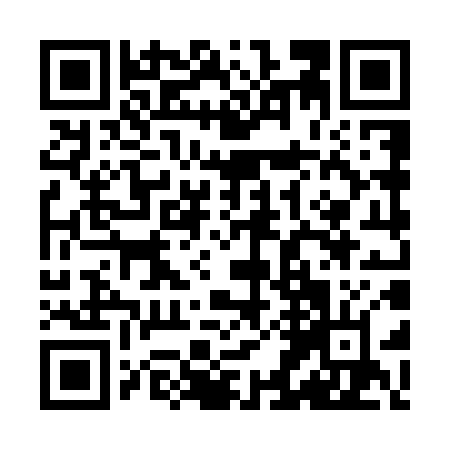 Prayer times for Domaine-Breton, Quebec, CanadaWed 1 May 2024 - Fri 31 May 2024High Latitude Method: Angle Based RulePrayer Calculation Method: Islamic Society of North AmericaAsar Calculation Method: HanafiPrayer times provided by https://www.salahtimes.comDateDayFajrSunriseDhuhrAsrMaghribIsha1Wed4:055:4212:535:548:049:412Thu4:035:4012:525:558:059:433Fri4:015:3912:525:558:079:454Sat3:595:3712:525:568:089:475Sun3:575:3612:525:578:099:496Mon3:555:3512:525:588:109:507Tue3:535:3312:525:598:129:528Wed3:515:3212:525:598:139:549Thu3:495:3012:526:008:149:5610Fri3:475:2912:526:018:159:5811Sat3:455:2812:526:018:1710:0012Sun3:435:2712:526:028:1810:0213Mon3:415:2512:526:038:1910:0314Tue3:405:2412:526:048:2010:0515Wed3:385:2312:526:048:2110:0716Thu3:365:2212:526:058:2310:0917Fri3:345:2112:526:068:2410:1118Sat3:335:2012:526:068:2510:1219Sun3:315:1912:526:078:2610:1420Mon3:295:1812:526:088:2710:1621Tue3:285:1712:526:088:2810:1822Wed3:265:1612:526:098:2910:1923Thu3:245:1512:526:108:3010:2124Fri3:235:1412:526:108:3110:2325Sat3:215:1312:536:118:3210:2526Sun3:205:1212:536:118:3310:2627Mon3:195:1212:536:128:3410:2828Tue3:175:1112:536:138:3510:2929Wed3:165:1012:536:138:3610:3130Thu3:155:1012:536:148:3710:3231Fri3:145:0912:536:148:3810:34